РЕЛИЗ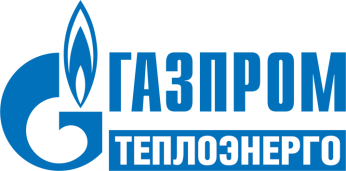 9 декабря 2021
г. ПсковВ Пыталовском районе Псковской области потребители нарушили Правила Минэнерго при подготовке к зимеВ Пыталовском районе Псковской области в зоне теплоснабжения 
ООО «Газпром теплоэнерго Псков» два потребителя не готовы к зиме из-за неисполнения «Правил оценки готовности к отопительному периоду» №103, утвержденных приказом Минэнерго России 12.03.2013. В нарушение пп. 16.14 Правил эти организации не погасили задолженность перед поставщиком тепла за тепловую энергию: МБУК «Пыталовское досуговое объединение», г. Пыталово, ул. Красноармейская, д.25.Администрация Пыталовского района, г. Пыталово, ул. Красноармейская, д.37.Своевременная оплата поставленного тепла, наряду с технической готовностью внутридомового оборудования, является одним из обязательных требований, предъявляемых к потребителю при оценке его готовности к отопительному сезону.Задолженность потребителей затрудняет работу теплоснабжающей организации. В частности, «Газпром теплоэнерго Псков» испытывает сложности при расчётах с поставщиками энергоресурсов. Дефицит средств может негативно отразиться на сроках и качестве проведения ремонтных работ, ликвидации возможных нештатных ситуаций. Справка:АО «Газпром теплоэнерго» – крупный российский теплоэнергетический холдинг. Компания объединяет 21 региональное теплоснабжающее предприятие, обеспечивая работу 1 037 объектов теплоэнергетики общей установленной тепловой мощностью более 8,952 тыс. Гкал/ч. в 22 регионах России.В Псковской области АО «Газпром теплоэнерго» представлено дочерним обществом ООО «Газпром теплоэнерго Псков». ПРЕСС-СЛУЖБА АО «ГАЗПРОМ ТЕПЛОЭНЕРГО»Контактный телефон+7 (812) 207-01-05, доб.2504E-mail
Сайтfirsanova.ev@gpte.ru 
www.gpte.ru 